ИГРА « ПУТЕШЕСТВИЕ  В  СТРАНУ  АНГЛИЙСКОГО  ЯЗЫКА »(для учащихся  5 – 6   классов )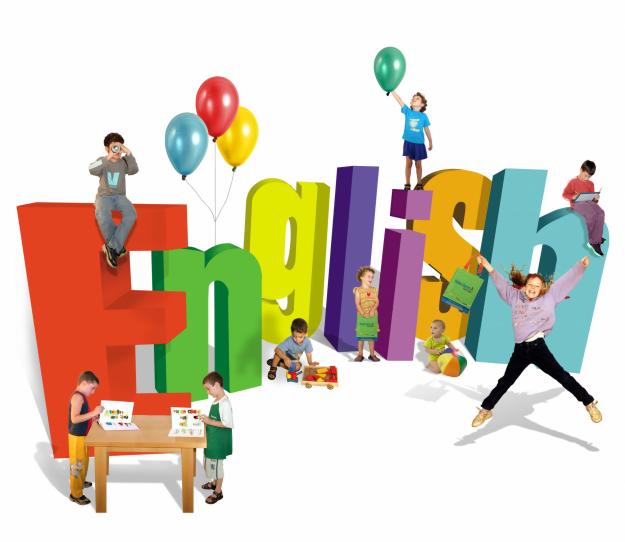 ИГРА « ПУТЕШЕСТВИЕ  В  СТРАНУ  АНГЛИЙСКОГО  ЯЗЫКА »( 5 – 6   класс )Задачи:Образовательная:  обобщение  и  систематизация  полученных  знаний  в  новых коммуникативных  ситуациях,  расширение  кругозора учащихся.Развивающие:  развитие  творческих  способностей учащихся, формирование  готовности  к  коммуникации,  мотивации  к  изучению  английского  языка и  литературы.Воспитательные: развитие  интереса  к  англоязычной  литературе  и  чтению, воспитание  уважения  к  культуре  других  народов, развитие  навыков общения на  английском  языке.                  «Путешествие» проводится в  5 – 6  классах. Все ученики являются пассажирами поезда, который отправляется в путешествие по английскому языку. Каждый класс    отправляется  в  путешествие по разным станциям.  Чтобы поезда « не сталкивались » в пути, каждому классу выдается маршрутный  лист, в котором написаны все названия станций в определенном для каждого класса порядке. В путевом листе также указывается время стоянки каждого поезда, количество полученных баллов и подпись «начальника станции»  ( ответственного  учителя ). В  конце  путешествия  подводятся  итоги. Станции располагаются в отдельных кабинетах  на разных этажах школы. На дверях каждого кабинета – вывеска с названием станции. Дежурными и начальниками станций являются старшеклассники, учителя, представители администрации, которые контролируют  движение команд, оценивают ответы, выставляют балы в маршрутные листы. Станция  « Страноведческая »Задания: Назовите  англоязычные  страны и  их  столицы.  Найдите  флаги  этих  стран.(Мак. 5 балов)Перед  вами  карта Соединенного Королевства Великобритании  и Северной  Ирландии. Укажите на  карте  страны  королевства и  их  столицы. Назовите  символы  стран. Определите флаги стран.Scotland – Edinburgh -  Thistle              England – London - Red roseWales – Cardiff  -   Daffodil                Northern  Ireland – Belfast - Shamrock (Мак. 4 бала)Посмотрите  на  картинки  и  назовите  достопримечательности  англоязычных  стран.(Мак. 3 бала)Ответьте  на  вопросы:Кто официально является  главой Соединенного  королевства?Какой праздник празднуется в Британии  25 декабря?Любимый  напиток англичан.На  какой  реке  расположен  Лондон?Какой дворец в Лондоне является официальной резиденцией королевы?Основная  денежная  единица  Британии.Назовите  места, которые  Вам  хотелось  бы  посетить  в  Англии?Как  зовут  Английскую королеву?(Мак.8 балов)Станция  « Лексическая »Задания:Распределите  слова  по  темам.(Мак.2 5 балов)Составьте  пословицы,  дайте  их  русский  эквивалент.There  is  no  place \  like  home.Your    home  is \  your  castle.A friend  in  need  is \  a friend  indeed.Little  is  better  \ than  nothing.East or West \  – home  is  best.Better  late  \ than  never.(Мак. 6 балов)Разгадайте  кроссворд.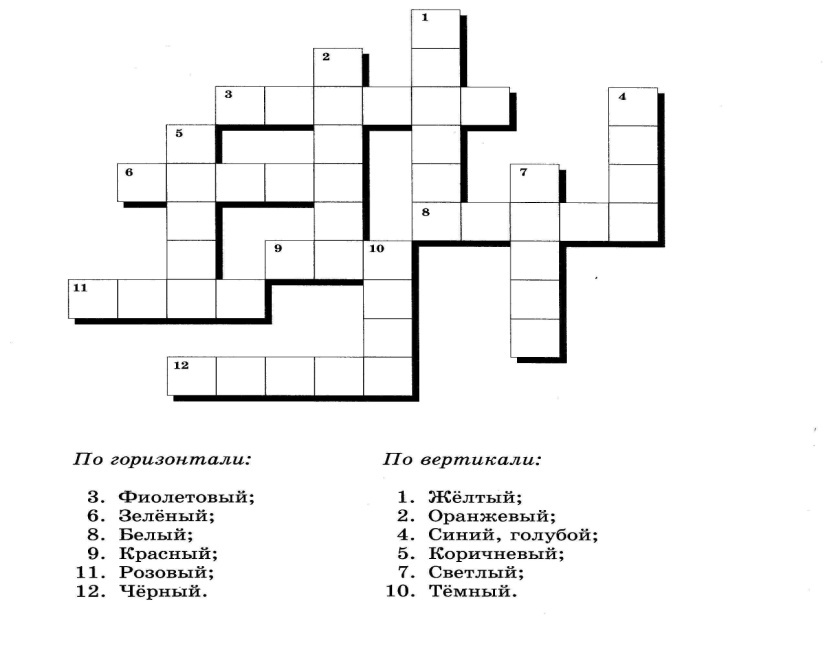 (Мак. 10 балов)Станция  « Грамматическая »Задания:Выполните  грамматический  тест.Who ________ reading  the  newspaper?a).   am             b).   is              c).   areMy  car ________  at  the  door.a).     was                   b).    wereAre  there  ________  apples on  the  table?a).   any           b).   some           c).  nothing            d).   –I  am  the  ___________ pupil  in  our  class.a).   good           b).   gooder          c).   best              d).   betterThe  Volga  is  ____________  than  the  Lena.a).   longest         b).  longer        c).  more  long          d).   most  longestNick   _________ the  best   runner.a).   he  is           b).   is               c).   do            d).    areWhat  __________ doing  now?a).   Ann  is           b).   does  Ann          c).   Ann         d).   is  AnnWhere  ________ yesterday?a).   Ann  did  go      b).   Ann  went      c).   did  Ann  go     d). was Ann  go (Мак. 8 балов)Составьте  предложение  из  следующих  слов.Friend, drinks, juice,  apple, my.A   wolf, was, as, hungry, as, he.Next,  Moscow, will, you, to, go, month?Did, yesterday, learn, we, poem, that, not.(Мак. 4 балка)Станция  « Почтовая »Задания:Напишите  письмо – ответ  своему  новому  другу, вставив  пропущенные  слова.   Dear John,     Thank you for your letter. We  would like to make friends with you. We are pupils. We go to school every  day. We study Maths, History, English, Russian and Literature. We like to play football and basketball. The pupils wear  uniform in our school.  We like our school. And  do you like your school? What school subject do you study? What sports  games can  you play?   Best  wishes,   Ann.(Мак. 7 балов)Поздравьте  друга Тома с  днем рождения. Напишите  поздравительную открытку, используя следующие  слова.(Мак. 5 балов)Станция   « Фонетическая »Задания:Прочитайте  слова  по  транскрипции: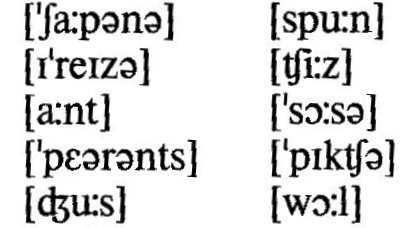 (Мак. 3 бала)Прочитайте  скороговорку:If  you,  Sandy,  have  two  candies,Give  one  candy  to  Andy,  Sandy.If  you,  Andy,  have  two  candies,Give  one  candy  to  Sandy, Andy.(Мак. 3 бала)Расскажите  стихотворения на английском языке.(За каждое стихотворение -  1 бал)Станция  « Песенная »Задание:Исполните  любую  песню  на  английском  языке.(Мак. 5 балов)Станция  « Говорилкино »Задание:Соберите   картинку  и  расскажите,  что  вы  видите  на  ней.(Мак. 10 балов)Станция  « Игровая »Можно использовать:Интерактивные обучающие Flash игры  – kafedraino.narod.ru/games.html‎;Интерактивные упражнения  для различного уровня владения языком –  Oxford University Press:  http://elt.oup.com/student/headway/?view=Standard&mode=hub&cc=ru&selLanguage=ruПриложение № 1 Материал для выполнения  заданий на станциях (Напечатать, разрезать)Станция «Страноведческая»Назовите  англоязычные  страны и  их  столицы.  Найдите  флаги  этих  стран.Перед  вами  карта Соединенного Королевства Великобритании  и Северной  Ирландии. Укажите на  карте  страны  королевства и  их  столицы. Назовите  символы  стран. Определите флаги стран.Scotland – Edinburgh -  Thistle              England – London - Red roseWales – Cardiff  -   Daffodil                Northern  Ireland – Belfast - Shamrock 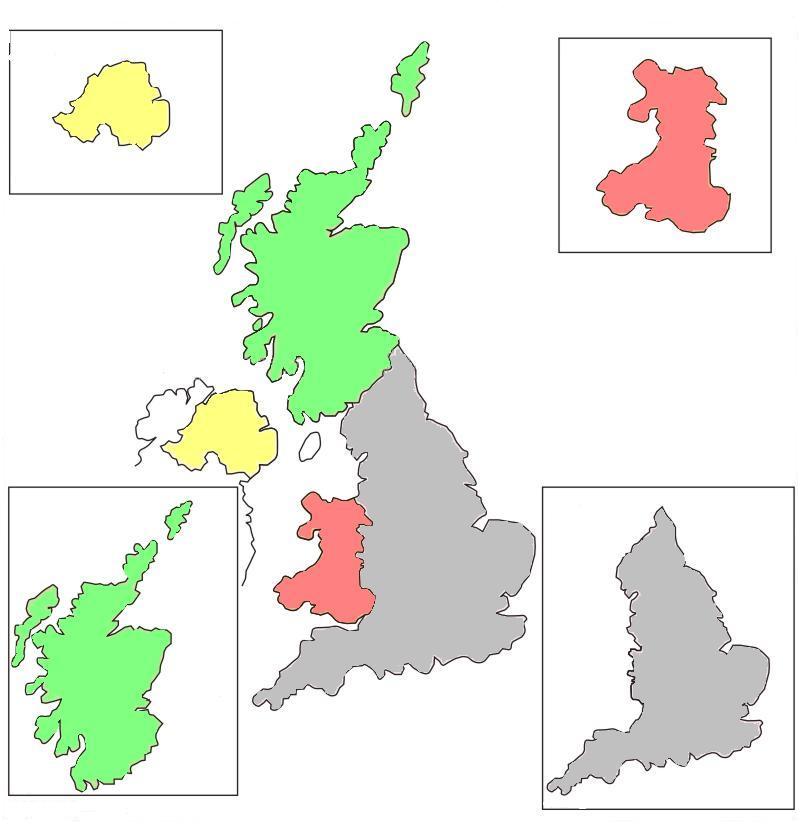 Посмотрите  на  картинки  и  назовите  достопримечательности  англоязычных  стран.Ответьте  на  вопросы:Станция «Лексическая»  1. Распределите  слова  по  темам.Составьте  пословицы,  дайте  их  русский  эквивалент.Разгадайте  кроссворд.Станция «Грамматическая»Выполните грамматический тест.Выберите   правильный  ответ:Who ________ reading  the  newspaper?a).   am             b).   is              c).   areMy  car ________  at  the  door.a).     was                   b).    wereAre  there  ________  apples on  the  table?a).   any           b).   some           c).  nothing            d).   –I  am  the  ___________ pupil  in  our  class.a).   good           b).   gooder          c).   best              d).   betterThe  Volga  is  ____________  than  the  Lena.a).   longest         b).  longer        c).  more  long          d).   most  longestNick   _________ the  best   runner.a).   he  is           b).   is               c).   do            d).    areWhat  __________ doing  now?a).   Ann  is           b).   does  Ann          c).   Ann         d).   is  AnnWhere  ________ yesterday?a).   Ann  did  go      b).   Ann  went      c).   did  Ann  go     d).  was  Ann go  2. Составьте предложения из следующих слов.Friend, drinks, juice,  apple, my.A   wolf, was, as, hungry, as, he.Next,  Moscow, will, you, to, go, month?Did, yesterday, learn, we, poem, that, not.Станция «Почтовая»Напишите  письмо – ответ  своему  новому  другу, вставив  пропущенные  слова.   Dear John,     Thank you for your___________. We  would like to make friends with you. We are pupils. We go to school___________________. We study Maths, History, English, _______________ and Literature. We like to play football and _________________. The pupils wear  _________________ in our school.  We like our ________________. And  do you like your school? What school _______________ do you study? What sports  games can  you play?   Best  wishes,   Ann.Поздравьте  друга Тома с  днем рождения. Напишите  поздравительную открытку, используя следующие  слова.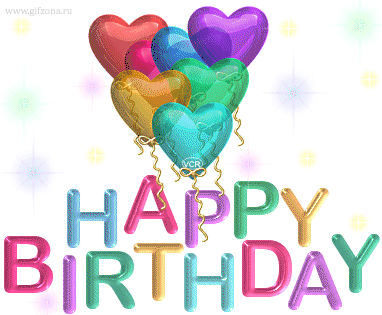 Станция «Фонетическая» Прочитайте  слова  по  транскрипции:Прочитайте  скороговорку:If  you,  Sandy,  have  two  candies,Give  one  candy  to  Andy,  Sandy.If  you,  Andy,  have  two  candies,Give  one  candy  to  Sandy, Andy.Станция «Говорилкино»Соберите   картинку  и  расскажите,  что  вы  видите  на  ней. (Картинку разрезать на несколько частей, дети должны собрать ее и рассказать, что видят).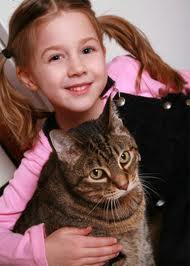 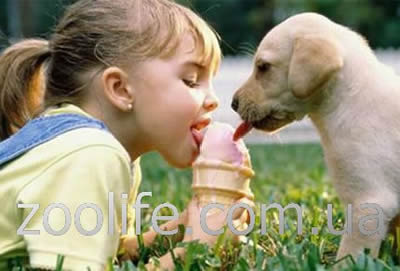 Приложение № 2Название станцийПриложение № 3   Маршрутные листыМаршрутный  лист № 1
Маршрутный  лист № 2
Маршрутный  лист № 3
Маршрутный  лист № 4
Маршрутный  лист № 5
Маршрутный  лист № 6
Маршрутный  лист № 7CanadaOttawa    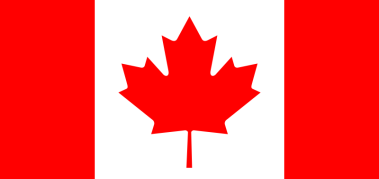 USAWashington   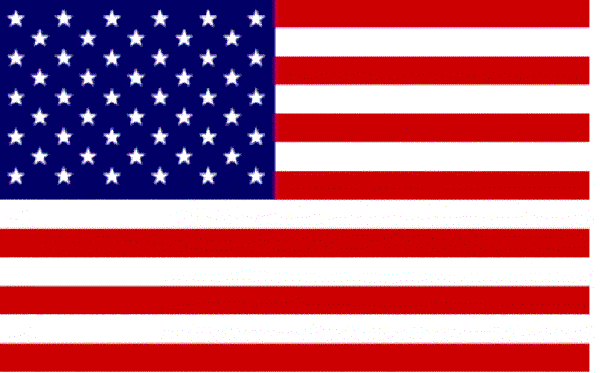 AustraliaCanberra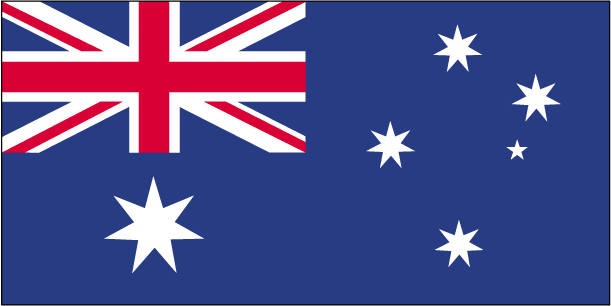 New ZealandWellington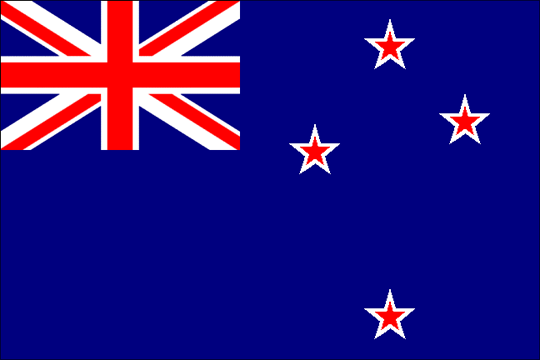 United  KingdomLondon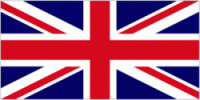 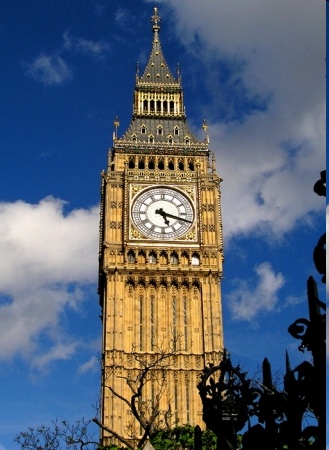 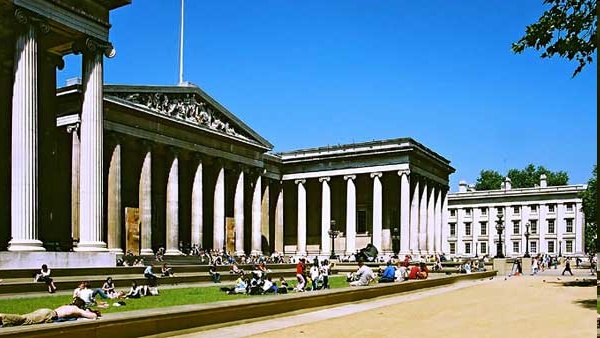 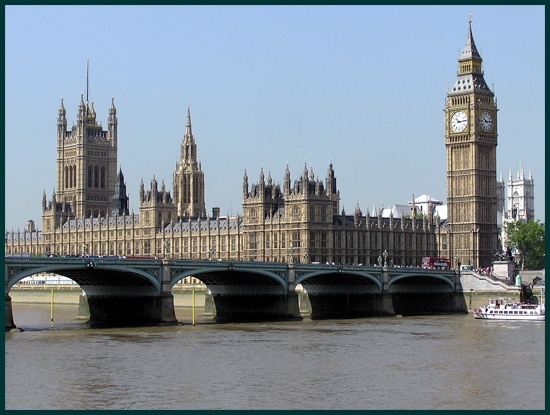 WeatherHouseRoomFamilyBagRainyKitchenArmchairDaughterRubberSunnyBedroomFireplaceSonRulerCloudyBathroomPictureBrotherTextbookColdHallSofaGrandmotherPencilWarmLiving roomCarpetUnclePencil – boxCanadaOttawaUSAWashingtonAustraliaCanberraUnited KingdomLondonNew ZealandWellingtonNorthern  IrelandBelfast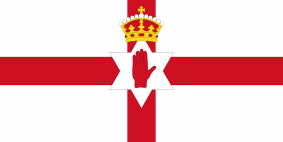 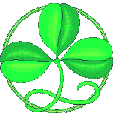 ScotlandEdinburgh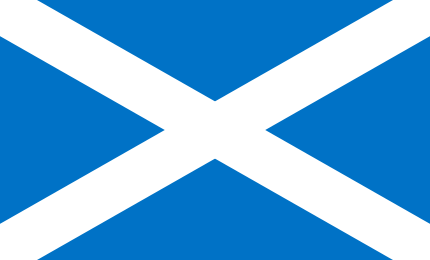 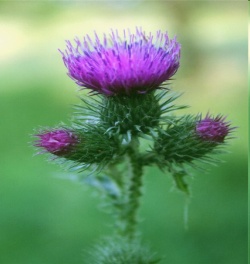 EnglandLondon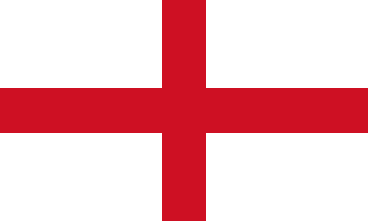 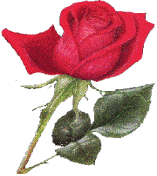 WalesCardiff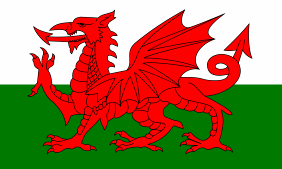 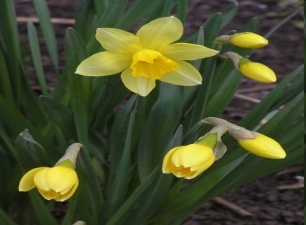 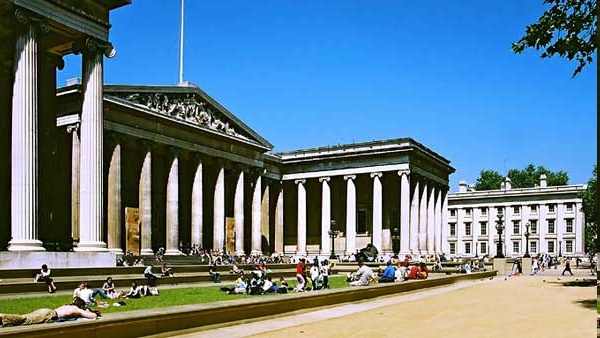 Кто официально является  главой Соединенного  королевства?Какой праздник празднуется в Британии  25 декабря?Любимый  напиток англичан.На  какой  реке  расположен  Лондон?Какой дворец в Лондоне является официальной резиденцией королевы?Основная  денежная  единица  Британии.Назовите  места, которые  Вам  хотелось  бы  посетить  в  Англии?Как  зовут  Английскую королеву?WeatherHouseRoomFamilyBagWeatherHouseRoomFamilyBagRainyKitchenArmchairDaughterRubberSunnyBedroomFireplaceSonRulerCloudyBathroomPictureBrotherTextbookColdHallSofaGrandmotherPencilWarmLiving roomCarpetUnclePencil – boxThere   is   noplace   like   home.Your  home  isyour   castle.A  friend  in  need is  a  friend  indeed.Little  is  betterthan  nothing.East  or  West  -home  is  best.Better  latethan  never.DEAR    TOM!HAPPY    BIRTHDAY TO   YOU!I   WISH    YOU    GOOD   LUCK!YOUR   FRIENDS.Название  станцийБалы« Страноведческая »« Лексическая »« Грамматическая »« Фонетическая »« Почтовая »« Песенная »« Говорилкино »« Игровая »Общее  количество  балов:Название  станцийБалы« Страноведческая »« Лексическая »« Грамматическая »« Фонетическая »« Почтовая »« Песенная »« Говорилкино »« Игровая »Общее  количество  балов:Название  станцийБалы« Страноведческая »« Лексическая »« Грамматическая »« Фонетическая »« Почтовая »« Песенная »« Говорилкино »« Игровая »Общее  количество  балов:Название  станцийБалы« Страноведческая »« Лексическая »« Грамматическая »« Фонетическая »« Почтовая »« Песенная »« Говорилкино »« Игровая »Общее  количество  балов:Название  станцийБалы« Страноведческая »« Лексическая »« Грамматическая »« Фонетическая »« Почтовая »« Песенная »« Говорилкино »« Игровая »Общее  количество  балов:Название  станцийБалы« Страноведческая »« Лексическая »« Грамматическая »« Фонетическая »« Почтовая »« Песенная »« Говорилкино »« Игровая »Общее  количество  балов:Название  станцийБалы« Страноведческая »« Лексическая »« Грамматическая »« Фонетическая »« Почтовая »« Песенная »« Говорилкино »« Игровая »Общее  количество  балов: